Российская ФедерацияИркутская область  АДМИНИСТРАЦИЯ ШЕЛЕХОВСКОГО МУНИЦИПАЛЬНОГО РАЙОНАП О С Т А Н О В Л Е Н И ЕОТ 27марта 2019 года № 216-паО ВНЕСЕНИИ ИЗМЕНЕНИЙ В ПОСТАНОВЛЕНИЕ АДМИНИСТРАЦИИ ШЕЛЕХОВСКОГО МУНИЦИПАЛЬНОГО РАЙОНА ОТ 16.01.2019 № 28-ПАВ целях уточнения мест (площадок) накопления твердых коммунальных отходов на территории сельских поселений Шелеховского района, в соответствии со статьей 13.4 Федерального закона от  24.06.1998 № 89-ФЗ «Об отходах производства и потребления», Постановлением Правительства Российской Федерации от 31.08.2018 № 1039 «Об утверждении Правил обустройства мест (площадок) накопления твердых коммунальных отходов и ведения их реестра», статьями 30, 31, 34, 35 Устава Шелеховского района, Администрация Шелеховского муниципального районаПОСТАНОВЛЯЕТ:Внести в постановление Администрации Шелеховского муниципального района от 16.01.2019 № 28-па «Об утверждении схемы и реестра мест (площадок) накопления твердых коммунальных отходов на территории сельских поселений Шелеховского района» следующие изменения:Приложение 1 «Схема размещения мест (площадок) накопления твердых коммунальных отходов на территории сельских поселений Шелеховского района» изложить в редакции согласно приложению к настоящему постановлению;в Приложении 2 «Реестр мест (площадок) накопления твердых коммунальных отходов на территории сельских поселений Шелеховского района»:а) пункты 7, 8 исключить;б) дополнить пунктом 2.1 следующего содержания:«».2. Постановление подлежит официальному опубликованию в газете «Шелеховский вестник» и размещению на официальном сайте Администрации Шелеховского муниципального района в информационно-телекоммуникационной сети «Интернет».Мэр Шелеховского муниципального района                                                                          М.Н. Модин Приложение к постановлению Администрации Шелеховского муниципального районаот 27 марта 2019 года № 216-паПриложение 1к постановлению Администрации Шелеховского муниципального районаот 16.01.2019 № 28-паСхема размещения мест (площадок) накопления твердых коммунальных отходов на территории сельских поселений Шелеховского районаБаклашинское муниципальное образование:1) с. Баклаши: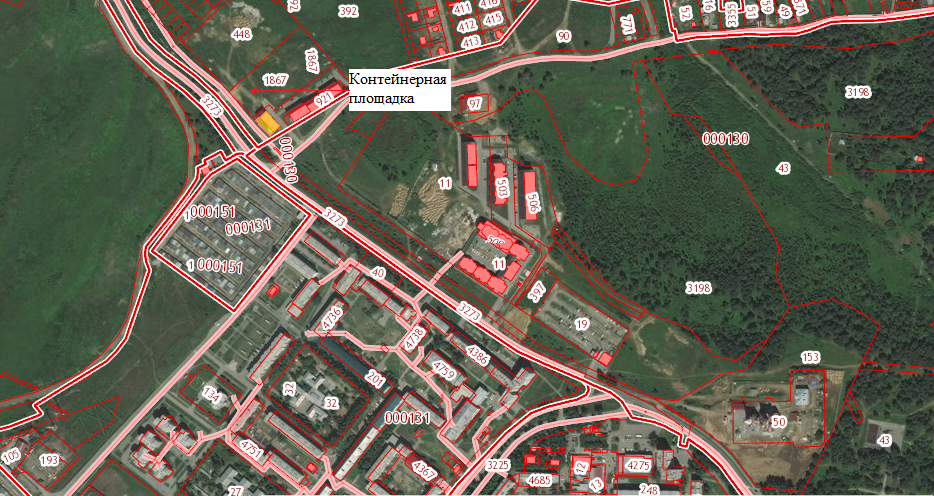 п. Чистые Ключи: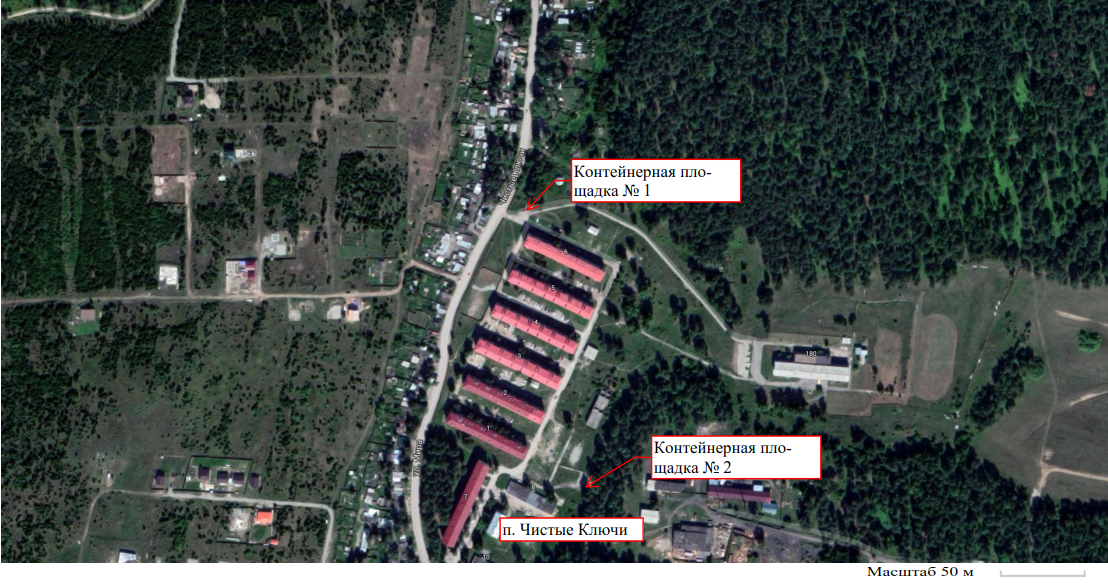 Подкаменское муниципальное образование: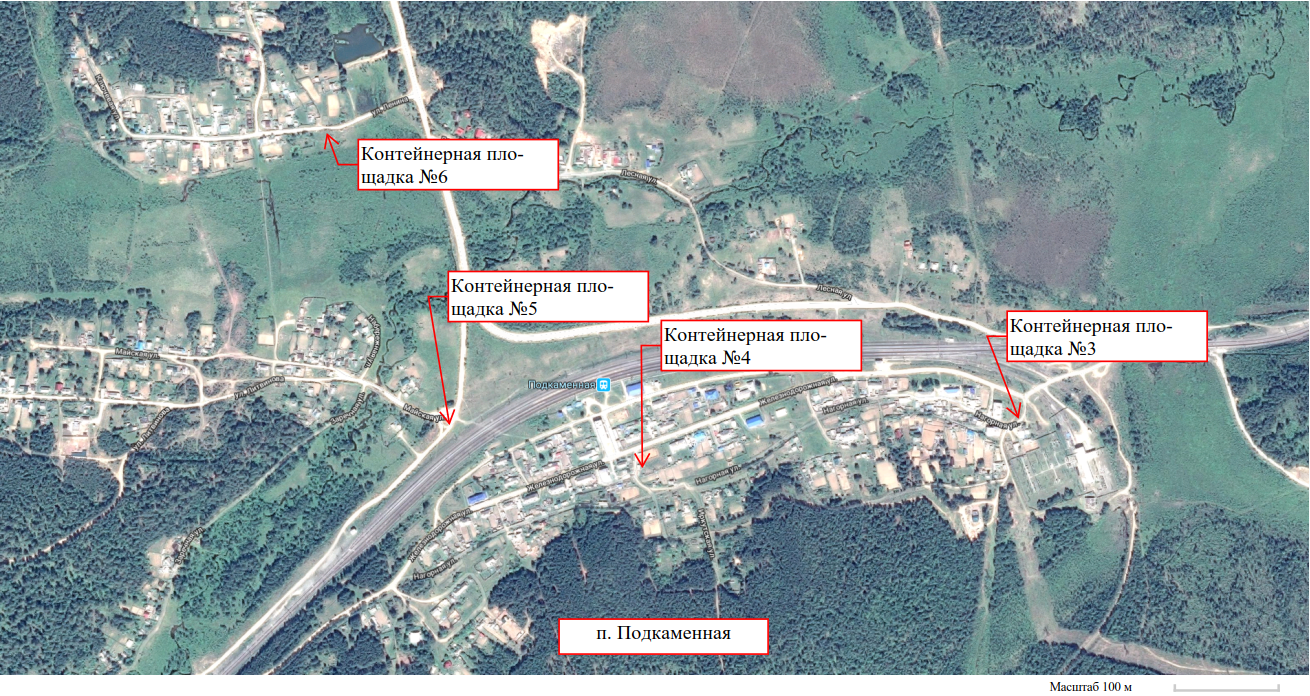 2.1Шелеховский район, с. Баклаши, ул. Созидателей, северо-западнее на расстоянии 40 м. от д. 2 ул. Созидателей Покрытие грунтовое, 3 контейнера по 0,75 куб.м.Общедомовое имуществоШелеховский район, с. Баклаши, ул. Созидателей, дома 1/1, 1/2, 1/3, 2